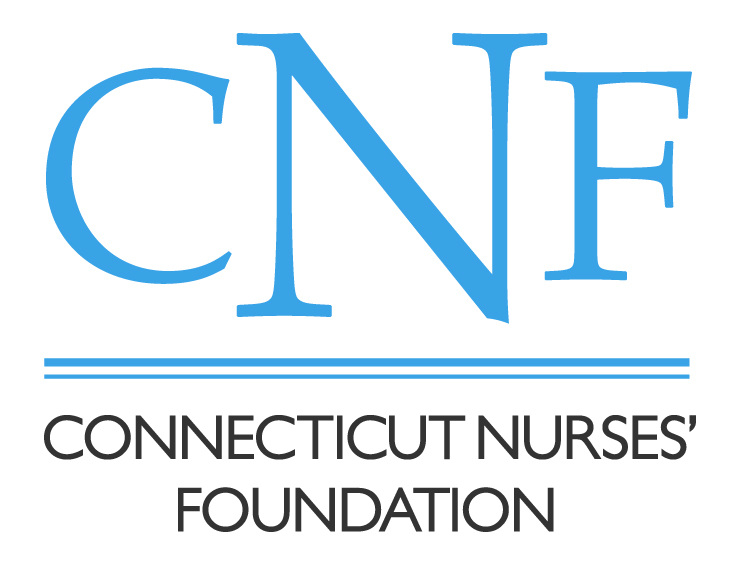 1224 Mill St Bldg B Suite 223, East Berlin, CT 06023  |  Office (203) 238-1207  |  Fax (203) 238-3437 ctnursesfoundation.orgConnecticut Nurses’ Foundation Scholarship ApplicationAll parts of the application packet are to be typed and emailed and submitted to the Scholarship Committee at CNFpresident@ctnurses.org  by June 15th.Please indicate the name the scholarship(s) that you feel would be the most appropriate for your application.  You may identify more than one scholarship on your application. CNF will award just one scholarship to each applicant. CNF reserves the right to award the scholarship based upon the data presented and the criteria for the award.Please note that if you chose the Sheila Packard award or the Research Grant a different application is needed which may be found on the CNF website.	Scholarship(s) being applied for: 	  Cessena Care Scholarship	(check all those applying for)		  Dr. Judith Hriceniak Memorial Fund						  Frank Chant Memorial Award Scholarship						  Foundation Nursing Scholarship						  Jennifer Hawke-Petit Pediatric Scholarship1.	Applicant Information Name:   Email Address:   Permanent full address:   Years in Residence     To  Previous full residence (if present address is less than five (5) years):   *Full Mailing address (if different from above):   Telephone: 
	2.	Current Educational InstitutionName and Address of Institution:   Program of Study: 	  Full Time 		  Part Time Expected Date of Graduation:   3.	Previous Educational ExperienceHigh School or Technical School Attended: 		Name of Institution:   Full Address of Institution: Date of Graduation: Degree: Previous Post-Secondary Educational Institution 1:		Name of Institution:   Full Address of Institution:   Date of Graduation:   Degree:   		Course of Study:   Previous Post-Secondary Educational Institution 2:		Name of Institution:   Full Address of Institution:   Date of Graduation:   Degree:   		Course of Study:   4.	Employment ExperiencePresent Employer		Name of Employer:   		Address of Employer:   		Current Position:   		Dates of Service:   Previous Employer 1	Name of Employer:    	Address of Employer:   		Position:   		Dates of Service:   Previous Employer 2		Name of Employer:   		Address of Employer:   		Position:   Dates of Service:   5.	Professional, Community, and Student ActivitiesPrevious Experience 1: Name of Organization:   Type of Involvement:   Dates of Service:   		Description of Service, Responsibilities and Duties:    Previous Experience 2: Name of Organization:   Type of Involvement:   Dates of Service:   		Description of Service, Responsibilities and Duties:    Previous Experience 3: Name of Organization:   Type of Involvement:   Dates of Service:   		Description of Service, Responsibilities and Duties:    6.	Summary of Financial Need	Discuss the financial need and anticipated use of scholarship funds if awarded. 7.	Professional GoalsDiscuss your Educational Goals and your Practice Goals: (Maximum of 2 typed pages, double spaced please)Applicant’s Electronic Signature:  				  Date   